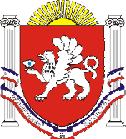 РЕСПУБЛИКА    КРЫМРАЗДОЛЬНЕНСКИЙ РАЙОНБЕРЕЗОВСКИЙ СЕЛЬСКИЙ СОВЕТ  74 внеочередное заседание 1 созываРЕШЕНИЕ05.12.2018 года                       	 	с. Березовка                      	                  № 608О внесении изменений в решение 29 заседания Березовского сельского совета 1 созыва от 27.05.2016 г. № 278 «О порядке участия Березовского сельского поселения в межмуниципальном сотрудничестве»В соответствии с Федеральным законом от 06.10.2003 № 131-ФЗ «Об общих принципах организации местного самоуправления в Российской Федерации», Федеральным законом от 03.07.2018 № 189-ФЗ «О внесении изменений в статью 68 Федерального закона «Об общих принципах организации местного самоуправления в Российской Федерации», Уставом муниципального образования Березовское сельское поселение Раздольненского района Республики Крым, Березовский сельский совет РЕШИЛ: Внести следующие изменения в решение 29 заседания Березовского сельского совета 1 созыва от 27.05.2016 г. № 278 «О порядке участия Березовского сельского поселения в межмуниципальном сотрудничестве»:1. Пункт 3.1. изложить в новой редакции:«3.1. В зависимости от целей и организационно-правового содержания межмуниципальное сотрудничество может осуществляться в трех основных формах:- образование советов и иных объединений муниципальных образований;- заключение договоров и соглашений о сотрудничестве, совместной деятельности;- создание хозяйственных обществ в форме непубличных акционерных обществ и обществ с ограниченной ответственностью.»  2. Настоящее решение вступает в силу со дня подписания и подлежит официальному обнародованию на информационном стенде Березовского сельского поселения, расположенном по адресу: с. Березовка, ул. Гагарина, 52 и на официальном сайте Администрации Березовского сельского поселения (http://berezovkassovet.ru/).   3. Контроль за выполнением настоящего решения возложить на председателя Березовского сельского совета - главу Администрации Березовского сельского поселения.Председатель сельского совета –глава администрации Березовского сельского поселения							А.Б.Назар                     